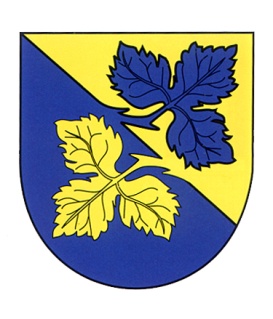 Městská část Praha-PetroviceZ A D Á V A C Í   D O K U M E N T A C ESVAZEK 1V Ý Z V Ak podání nabídky na veřejnou zakázku malého rozsahu na stavební prácea s nimi spojených dodávek a služeb„Nové kapacity odstavných ploch - SO103“Jedná se o výběrové řízení, které nepodléhá režimu zákona č. 134/2016 Sb., o zadávání veřejných zakázek, ve znění pozdějších předpisů (dále jen „zákon“), zadavatel je však podle § 31 zákona povinen dodržovat zásady uvedené v § 6 odst.  2 zákona. Zadavatel Městská část Praha-Petrovice, IČO 00231363, sídlem Edisonova 429/28, 109 00 Praha 10, vás tímto vyzývá k podání nabídky a k prokázání kvalifikace na veřejnou malého rozsahu (dále jen „VZMR“) na stavební práce a s nimi spojené dodávky a služby s názvem „Nové kapacity odstavných ploch – SO103“ za podmínek dále uvedených.Podrobnosti předmětu zadávané VZMR obsahuje Projektová dokumentace pro provedení stavby vyhotovená v listopadu 2021 společností Projekce dopravní stavby Filip s.r.o., IČO 28714792, sídlem Švermova 1338, 413 01 Roudnice nad Labem (dále jen „Projekt“). Součástí Projektu je soupis stavebních prací, dodávek a služeb spolu s Výkazem výměr a soupis vedlejších a ostatních nákladů nezbytných k realizaci zadávané VZMR vyhotovený podle §§ 3-10 vyhl. č. 169/2016 Sb., o stanovení rozsahu dokumentace veřejné zakázky na stavební práce a soupisu stavebních prací, dodávek a služeb s výkazem výměr.Přílohami této výzvy č. 1 až 6, které zadavatel rovněž uveřejnil na svých webových stránkách, jsou:Krycí list nabídky a nabídkové cenyProjekt, který obsahuje podrobnou specifikaci předmětu plnění VZMR, Podmínky a požadavky pro zpracování nabídky,obchodní podmínky ve formě závazného návrhu Smlouvy o dílo, kterou dodavatelé doplní na vyznačených místech a předloží jako součást nabídky,formulář pro uvedení případných poddodavatelůČestné prohlášení o splnění základní způsobilosti podle § 74 odst.  2 zákona.V případě, že některý z dodavatelů bude požadovat zaslání Projektu v listinné formě (výkresy), bude žadateli zaslána nejpozději do 2 pracovních dnů ode dne doručení písemné žádosti. Součástí této žádosti musí být doklad o úhradě nákladů ve výši 500 Kč. Tato částka obsahuje náklady za reprodukci PROJEKTU a náklady na balné a poštovné. Částku zašlete na č. účtu 27-2000717369/0800 vedený u České spořitelny, a. s. Adresa pro vyžádání výkresové části PROJEKTU v listinné podobě:ÚMČ Praha-Petrovice 
Ing. Aleš Sobotka či Ilona Vesecká    Edisonova 429, 109 00 Praha 10 - Petrovice tel.: +420 267 900 933,e-mail: sobotka@prahapetrovice.cz či vesecka@prahapetrovice.czPředpokládaná hodnota /PH/ zadávané VZMR činí 1.794.000,- Kč bez DPH. Zadavatel zdůrazňuje, že stanovená PH je hodnotou nepřekročitelnou. V případě, že nabídka bude obsahovat vyšší nabídkovou cenu bez DPH než je stanovená PH, bude nabídka vyřazena z dalšího posuzování a hodnocení pro nesplnění zadávacích podmínek.Zadavatel si vyhrazuje právo:doplnit zadávací podmínky v průběhu lhůty pro podání nabídek při dodržení ust. § 6  zákonaneuzavřít smlouvu s žádným z dodavatelů.Text výzvy včetně jejích příloh zveřejnil zadavatel na webových stránkách www.prahapetrovice.cz v sekci Veřejné zakázky.V Praze dne 29. 6. 2022JUDr. Olga Hromasová, starostka v.r.Přílohy:Krycí list nabídky  nabídkové cenyProjektová dokumentace s výkazem výměr, a to rovněž v elektronické podoběPodmínky a požadavky pro zpracování nabídkySmlouva o díloFormulář pro uvedení poddodavatelůČestné prohlášení o splnění základní způsobilosti